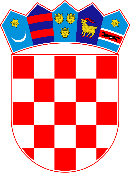 REPUBLIKA HRVATSKAZAGREBAČKA ŽUPANIJA OPĆINA BISTRAOSNOVNA ŠKOLA BISTRAPoljanica BistranskaBistranska 30, 10298 BistraOBAVIJEST – SELEKCIJA KANDIDATA – POMOĆNICI U NASTAVI ŠK.GOD. 2022./2023.Obavještavamo Vas da će se dana 20. travnja 2023. (četvrtak) u 11:00 sati u prostorijama OŠ Bistra, održati prethodna provjera sposobnosti (razgovor) kandidata prijavljenih na natječaj za obavljanje poslova pomoćnika u nastavi, a koji su zadovoljili formalne uvjete natječaja. Prethodnoj provjeri sposobnosti (razgovoru) mogu pristupiti slijedeći kandidati:1. IVANA GRUBIŠIĆAko kandidat ne pristupi prethodnoj provjeri sposobnosti, smatra se da je povukao prijavu na natječaj. Ravnatelj OŠ Bistra:Eduard Kovačević